PREGLED TEDENSKIH OBVEZNOSTI(9. 11. – 13. 11.)PREDMETOBVEZNOSTI, ZADOLŽITVETEŽAVEOPRAVLJENO/NEOPRAVLJENO    SLO ob: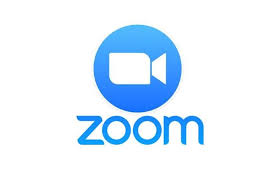 MAT:TJA:GEOZGONARLUMGUMTITŠPORTDrugo: